Témazáró dolgozat (18-23.lecke)                                              ________________________1. Az igaz mondatok előtti négyzetet színezd ki a kedvenc színeddel! …… / 8 p2. Péter szabadulásának történetére gondolj! Tedd helyes sorrendbe az alábbi igéket, amelyek a történetben szerepelnek. Írd a megfelelő sorszámot a négyzetbe! ….. / 5 pÍrj a 3. oszlopba egy-egy szót, ami kapcsolható az igéhez a történetre gondolva! ….. / 5 p3. Írd a képek alá mit mondhatott Jézus! ….. / 3 p4. Töltsd ki a táblázatot! Ki mondta kinek mondta? ….. / 10 p5. Fejezd be a mondatokat! Nem szükséges a szó szerinti választ beírnod, saját szavaiddal is írhatod a választ. ……. / 6 pA falu szélén találtok __________________________________________________________Az én királyságomban ____________________________________________________________________________________________________________________________________Hasonló a mennyek országa a mustármaghoz, __________________________________________________________________________________________________________________6. Írd le a kedvenc történeted aranymondását! ….. / 1p___________________________________________________________________________Hogyan jelenik meg ez a te életedben? ……. / 2 p________________________________________________________________________________________________________________Elért pontszám: _____         Elérhető pontszám: 40 p            Érdemjegy: _____Szorgalmi ötösért oldd meg az alábbi feladatot, ha készen vagy a dolgozattal!A kapernaumi százados szolgájának a meggyógyításának a szövege egérrágott lett. Egészítsd ki a szöveget! Jézus idejében Izráel a ………….. Birodalom fennhatósága alá tartozott. A rómaiak és a ………………nem voltak jóban egymással. ………………… helyőrségének római parancsnoka szerette a városiakat. Barátsága jeléül zsinagógát is ………………. nekik. A zsidók pedig ……………. voltak a bőkezű adományozónak.Megoldás:1.  Minden helyesen színezett, vagy nem színezett 1. oszlop 1-1 pontot ér.2. Minden helyes sorszám és beírt szó 1-1 pontot ér.A 3. oszlopba más szavak is elfogadhatók, amik a történettel összhangban vannak.3. Minden mondat, amely összhangban van a tanultakkal 1-1 pontot ér.4. Minden helyesen beírt válasz 1-1 pontos ér. Ahol két nevet is lehet írni, elfogadható az egy beírt név is.5. Minden szövegnek, történetnek megfelelően befejezett mondat 2-2 pontot ér. Itt a tankönyvben szereplő mondatok állnak.A falu szélén találtok egy szamarat, kérlek hozzátok el azt nekem!Az én királyságomban egészen másként lesz minden, nem úgy, mint itt a földi birodalmakban.Hasonló a mennyek országa a mustármaghoz, amelyet vesz az ember és elvet a szántóföldjébe.6. Amint látjuk, hogy a gyermek igyekezett az Ige pontos leírására és saját magyarázatára, akkor megadható a teljes pontszám.SZORGALMI feladat:Jézus idejében Izráel a Római Birodalom fennhatósága alá tartozott. A rómaiak és a zsidók nem voltak jóban egymással. Kapernaum helyőrségének római parancsnoka szerette a városiakat. Barátsága jeléül zsinagógát is épített nekik. A zsidók pedig hálásak voltak a bőkezű adományozónak.Húsvét után 40 nappal jött létre az első gyülekezet.Agrippa király közbenjárt Péterért.A kapernaumi százados méltó volt, hogy Jézust a házába fogadja.Tehetős gazdag emberek is adakoztak a templomban.Jakab édesapja János volt.Ha meghívnak, mindig az utolsó helyre ülj le.A meghívottak mentegetőztek, hogy miért nem mennek el a nagy vacsorára.A mustármag fává lesz és a tövénél fészket raknak a madarak.beszámoltelfogattakönyörögteklétrejöttfutott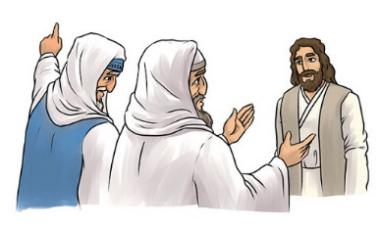 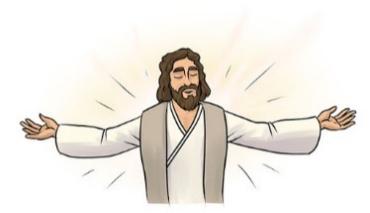 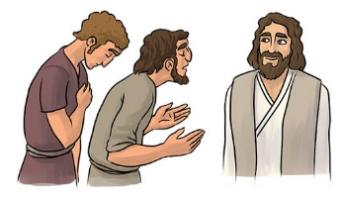 mondatKi mondta?Kinek mondta?Jöjj ki!Uram megtörtént, amit parancsoltál, de még van hely.Nézzétek csak!Elég, ha szólsz.Egy perc és már kint is voltunk a városban.Húsvét után 40 nappal jött létre az első gyülekezet.Agrippa király közbenjárt Péterért.A kapernaumi százados méltó volt, hogy Jézust a házába fogadja.Tehetős gazdag emberek is adakoztak a templomban.Jakab édesapja János volt.Ha meghívnak, mindig az utolsó helyre ülj le.A meghívottak mentegetőztek, hogy miért nem mennek el a nagy vacsorára.A mustármag fává lesz és a tövénél fészket raknak a madarak.5.beszámolteseményekről2.elfogattaPétert3.könyörögtekaz apostolért1.létrejötta gyülekezet4.futotta tanítványokhozmondatKi mondta?Kinek mondta?Jöjj ki!JézusLázárnakUram megtörtént, amit parancsoltál, de még van hely.szolgaannak, aki a nagy vacsorát készítetteNézzétek csak!JézustanítványoknakElég, ha szólsz.százados, szolgaJézusnakEgy perc és már kint is voltunk a városban.Péterembereknek, tanítványoknak